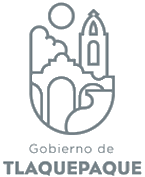 AGENDA AGOSTOAGENDA AGOSTOAGENDA AGOSTOAGENDA AGOSTOSub Dirección de Comunicación Social  Seguridad Tlaquepaque Sub Dirección de Comunicación Social  Seguridad Tlaquepaque Sub Dirección de Comunicación Social  Seguridad Tlaquepaque Sub Dirección de Comunicación Social  Seguridad Tlaquepaque INFORMACION PUBLICADA EN CUMPLIMIENTO DEL ARTICULO 8 FRACCION VI INCISO H) DE LA LEY DE TRANSPARENCIA Y ACCESO A LA INFORMACION PUBLICA DEL ESTADO DE JALISCO Y SUS MUNICIPIOSFECHA Y HORA DEL EVENTOSERVIDORES PUBLICOS ASISTENTESEVENTO, TRABAJO O ACTIVIDAD PÚBLICALUGAR DE LA ACTIVIDADFECHA Y HORA DEL EVENTOSERVIDORES PUBLICOS ASISTENTESEVENTO, TRABAJO O ACTIVIDAD PÚBLICALUGAR DE LA ACTIVIDAD04-08-2021Lic. Estephanía Rodríguez BerumenCobertura de ServicioMujer privada de su libertadColonia San Pedrito05-08-2021Lic. Estephanía Rodríguez BerumenAtención a medios de comunicaciónComisaría de la Policía Preventiva Municipal06-08-2021Lic. Estephanía Rodríguez BerumenCobertura de ServicioMenor extraviadoSan Martín de las Flores07-08-2021Lic. Estephanía Rodríguez BerumenAtención a medios de comunicaciónComisaría de la Policía Preventiva Municipal08-08-2021Lic. Estephanía Rodríguez BerumenAtención a medios de comunicaciónComisaría de la Policía Preventiva Municipal09-08-2021Lic. Estephanía Rodríguez Berumen“Fortaleciendo Comunidades Seguras” RED COMUNASan Martín de las Flores09-08-2021Lic. Estephanía Rodríguez BerumenReunión con mandos y directores Comisaría de la Policía Preventiva Municipal10-08-2021Lic. Estephanía Rodríguez BerumenReunión de trabajo con empresarios Cámara de Comercio Tlaquepaque10-08-2021Lic. Estephanía Rodríguez BerumenEnlace y entrevista recuperación tracto camiónComisaría de la Policía Preventiva Municipal11-08-2021Lic. Estephanía Rodríguez BerumenServicio - Adulto Mayor ExtraviadoBuenos Aires12-08-2021Lic. Estephanía Rodríguez BerumenReunión con Contraloría – Manual de ProcesosComisaría de la Policía Preventiva Municipal13-08-2021Lic. Estephanía Rodríguez BerumenCierre  “Fortaleciendo Comunidades Seguras” RED COMUNASan Martín de las Flores13-08-2021Lic. Estephanía Rodríguez BerumenReunión SEPROBANComisaría de la Policía Preventiva Municipal14-08-2021Lic. Estephanía Rodríguez BerumenAtención a Medios – Detención de hombre con arma caseraComisaría de la Policía Preventiva Municipal16-08-2021Lic. Estephanía Rodríguez BerumenCobertura de servicio- detenido con arma de fuego Fovissste Miravalle17-08-2021Lic. Estephanía Rodríguez BerumenAtención a Medios – Información ASIPTComisaría de la Policía Preventiva Municipal17-08-2021Lic. Estephanía Rodríguez BerumenCobertura Servicio – Mujer tercera edad agredidaCabecera Municipal18-08-2021Lic. Estephanía Rodríguez BerumenAtención Medios – Servicio recuperación tracto camión Comisaría de la Policía Preventiva Municipal19-08-2021Lic. Estephanía Rodríguez BerumenCobertura – Detenidos con arma de fuegoÁlamo 19-08-2021Lic. Estephanía Rodríguez BerumenAtención a Televisa – Entrevista ElementoComisaría de la Policía Preventiva Municipal20-08-2021Lic. Estephanía Rodríguez BerumenReunión Guardia Nacional y Ejército MexicanoComisaría de la Policía Preventiva Municipal21-08-2021Lic. Estephanía Rodríguez BerumenAtención a medios de comunicación Comisaría de la Policía Preventiva Municipal22-08-2021Lic. Estephanía Rodríguez BerumenAtención a medios de comunicación Comisaría de la Policía Preventiva Municipal23-08-2021Lic. Estephanía Rodríguez BerumenGrabación de K9 para vídeos Instalaciones del K924-08-2021Lic. Estephanía Rodríguez BerumenReunión de trabajo Instituto Municipal de las MujeresPila Seca - Instituto de las Mujeres 24-08-2021Lic. Estephanía Rodríguez BerumenReunión con Lic. Karla Cisneros Directora AdministrativaComisaría de la Policía Preventiva Municipal25-08-2021Lic. Estephanía Rodríguez BerumenReunión con comandante K9 para producción de videoComisaría de la Policía Preventiva Municipal26-08-2021Lic. Estephanía Rodríguez BerumenAsistencia al foro virtual: Prevención, detección y Sanción de la corrupción en gobiernos municipales.Comisaría de la Policía Preventiva Municipal27-08-2021Lic. Estephanía Rodríguez BerumenCobertura de la capacitación para la atención presencial de primer contacto a mujeres víctimas de violenciaCentro Cultural El Refugio, Zona Centro Tlaquepaque28-08-2021Lic. Estephanía Rodríguez BerumenAtención a mediosComisaría de la Policía Preventiva Municipal29-08-2021Lic. Estephanía Rodríguez BerumenEntrega de reconocimientos a servidores públicos de excelencia (policías de Tlaquepaque reconocidos)Cámara de Comercio Guadalajara 30-08-2021Lic. Estephanía Rodríguez BerumenGrabación de videos Varios puntos del municipio 31-08-2021Lic. Estephanía Rodríguez BerumenEntrevista telefónica con Zona 3 sobre trabajos coordinados con Guardia Nacional (Comandante José Luis)Comisaría de la Policía Preventiva Municipal